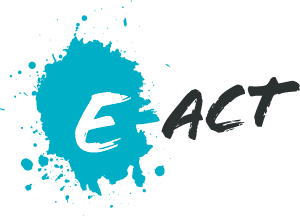 Job DescriptionPERSON SPECIFICATIONJob Title:  Teaching Assistant (Level 2) with special focus on supporting students with SEMHAbbreviations: AF = Application Form; I = Interview.NB. - Any candidate with a disability who meets theessential criteria will be guaranteed an interviewJOB TITLE: Teaching Assistant (Level 2) with special focus on supporting students with SEMHRoyton and Crompton E-ACT AcademyGRADE:  SCP 4-6JOB PURPOSE:To work under the guidance/instruction of designated teaching/senior staff to undertake work/care/support programmes, to enable access to learning for pupils and to assist the teacher in the management of pupils and the classroom. Work may be carried out in the classroom or outside the main teaching area under the guidance of teaching staff.KEY TASKS – Support for PupilsKEY TASKS – Support for Pupils1.Establish rapport and respectful, trusting relationships with pupils, acting as a role model and setting high expectations.2.Supervise and support pupils to undertake agreed learning activities / programmes linked to local and national curriculum and learning strategies, e.g. literacy, numeracy, KS3 or early years.  3.Adjusting activities according to pupil responses and needs, including for those with special educational needs.4.The role may include supporting and implementing pupils’ personal programme, including social, health, physical, hygiene, and welfare matters. The pupil may also need assistance to access different areas of the school. Following appropriate training and in line with school procedures, to administer basic first aid and/or medication as required.5.Promote inclusion and acceptance of all pupils by encouraging them to interact with each other and to engage in activities led by the teacher.6.Support the effective use of ICT in learning activities and develop pupils’ competence and independence in its use.7.Support the implementation of Individual Education Plans and Behaviour Plans.8.Promote self-esteem and independence amongst pupils.9.Provide feedback to pupils on their progress and achievement under the guidance of a teacher, in line with school policy.KEY TASKS – Support for TeachersKEY TASKS – Support for Teachers10.Promote good pupil behaviour, dealing promptly with conflicts in line with school behaviour policies.11.Establish constructive relationships with parents and carers, promoting the School’s home/school liaison policy.12.Assist the teacher with the preparation of teaching and learning materials and resources.13.Provide detailed feedback to teachers on pupils’ achievement, progress, problems etc. as requested.14.Undertake pupil record keeping as requested, and assist with the collation of pupil reports as requested by the teacher, which may involve data inputting.15.Maintain a purposeful, orderly and supportive environment, in accordance with lesson plans.16.Assist with the display of pupils’ work.17.Prepare, maintain and use equipment/resources required to meet the lesson plans/learning activity and assist pupils in their use.18.Administer and mark straightforward routine tests, e.g. spelling or mental arithmetic, and invigilate tests as required.19.Provide clerical support for teachers, e.g. photocopying, filing, collecting money, checking deliveries and placing goods in stock and maintaining records of stock, administering coursework, production of work sheets for agreed activities.KEY TASKS – Support for the SchoolKEY TASKS – Support for the School20.To support others within the classroom and the School, contributing to the achievement of School objectives by working as part of a team.21.Assist with activities outside the classroom, working as part of a team to oversee pupils and support Activity Leaders, e.g. Breakfast Club or accompanying to swimming lessons.  (If this is an agreed part of the working pattern)22.Accompany teaching staff and pupils on visits, trips and out-of-school activities as required and take responsibility for a group under the supervision of a teacher.STANDARD DUTIESSTANDARD DUTIES1.To understand the importance of inclusion, equality and diversity, both when working with pupils and with colleagues, and to promote equal opportunities for all.2.To uphold and promote the values and the ethos of the school.3.To implement and uphold the policies, procedures and codes of practice of the School, including relating to customer care, finance, data protection, ICT, health & safety, anti-bullying and safeguarding/child protection.4.To take a pro-active approach to health and safety, working with others in the school to minimise and mitigate potential hazards and risks, and actively contribute to the security of the school, e.g. challenging a stranger on the premises.5.To participate and engage with workplace learning and development opportunities to continually improve own performance and that of the team/school.6.To attend and participate in relevant meetings as appropriate.7.To undertake any other additional duties commensurate with the grade of the post. CONTACTS:Colleagues working within the School, Pupils, Parents/relatives/carers, Peripatetic services, Educational Psychologists and other education or health care professionals, GovernorsSelection criteria (Essential)Selection criteria (Desirable)How AssessedEducation & QualificationsNVQ 2 for Teaching Assistants or equivalent qualification or experience Literacy and Numeracy skills equivalent to Level 1 of the National Qualification & Credit FrameworkCompletion of Department for Education Teacher Assistant Induction Programme (or to complete within first term)Willingness to undertake training in relevant learning strategies e.g. literacy/ Key Stage 3First Aid certificate AF / IAF / IAF / IAF / IAF / IExperienceWorking with or caring for children of a relevant age to those in the schoolExperience of working with learning resources and helping with their preparation to support learning programmesExperience of effectively using ICT and other technology such as digital recorders and photocopiers and resolving straightforward problems in their operationAF / IAF / IAF / ISkills & AbilitiesInterpersonal skills to build effective working relationships with pupils and colleaguesCommunication skills to liaise sensitively and effectively with parents and carersTeam-work skills to work collaboratively with colleagues, understanding classroom roles and responsibilities and your own position within theseTo promote a positive ethos and good role modelTo continually improve own practice/knowledge through self-evaluation and learning from othersAF / IAF / IAF / IAF / IAF / IKnowledgeBasic understanding of a child’s development and learning.Understanding of the relevant policies/codes of practice/ and awareness of relevant legislation in the context of your role General understanding of national/foundation stage curriculum and other relevant learning programmes/strategiesUnderstanding of equal opportunities and an awareness of potential barriers children may have around learningKnowledge of a Community language, e.g. British Sign Language, Urdu or PolishAF / IAF / IAF / IAF / IAF / IWork CircumstancesTo work flexibly as the workload demandsOccasional out of hours working to support school functionsAF / IAF / I